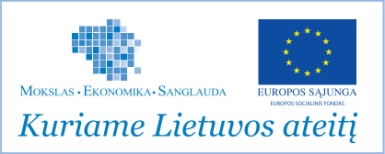 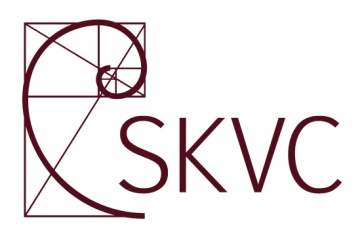 STUDIJŲ KOKYBĖS VERTINIMO CENTRASVILNIAUS VERSLO KOLEGIJOSVEIKLOS VERTINIMO IŠVADOS––––––––––––––––––––––––––––––INSTITUTIONAL REVIEW REPORT OFVILNIUS BUSINESS COLLEGE OF HIGHER EDUCATIONTURINYSI. ĮVADAS	3II. PAGRINDINĖ INFORMACIJA APIE INSTITUCIJĄ	3III. STRATEGINIS VALDYMAS	4IV. STUDIJOS IR MOKYMASIS VISĄ GYVENIMĄ	8V. MOKSLO IR (ARBA) MENO VEIKLA	..11VI. POVEIKIS REGIONŲ IR VISOS ŠALIES RAIDAI	13VII.GEROSIOS PRAKTIKOS PAVYZDŽIAI IR VEIKLOS TOBULINIMO REKOMENDACIJOS…………………………………………………………………………..14 VIII. VERTINIMAS	16PRIEDAS. VILNIAUS VERSLO KOLEGIJOS ATSAKYMAS Į VEIKLOS VERTINIMO IŠVADAS	17I. ĮVADASVilniaus verslo kolegijos (toliau – VVK arba Kolegija) vertinimą organizavo Studijų kokybės vertinimo centras (SKVC), Lietuvos Respublikos įstatymais šiai veiklai įgaliota institucija. Vertinimas atliktas vadovaujantis metodika, nustatyta Lietuvos Respublikos Vyriausybės 2010 m. rugsėjo 22 d. nutarimu Nr. 1317 patvirtintame Aukštųjų mokyklų išorinio vertinimo tvarkos apraše.Kolegija pateikė savianalizės suvestinę (SS) ir jos priedus bei, vertinimo grupei paprašius, pateikė daugiau dokumentacijos. Vertinimo grupė, lankydamasi Kolegijoje 2014 m. gegužės 6–8 d., surengė keletą susitikimų su Kolegijos atstovais; jai buvo parodytos patalpos ir mokymosi ištekliai.Savianalizės suvestinė buvo išversta į anglų kalbą, bet jai trūko savistabos ir savęs vertinimo. Reikėjo pateikti daugiau statistinių duomenų ir kokybės rodiklių. Kadangi buvo iš anksto paprašyta pateikti daugiau išsamios informacijos, Kolegija savo dokumentus papildė vizito metu. Tai trečiasis Kolegijos išorinis veiklos vertinimas. Savianalizės suvestinėje turėjo būti nurodyta daugiau informacijos apie ankstesnio, t. y. 2006 m. vertinimo, išvadas.Vertinimo grupė rekomenduoja Kolegijai toliau ugdyti gebėjimus parengti veiksmingą savianalizę.Ekspertų grupė išnagrinėjo keturias pagrindines Kolegijos veiklos sritis, nurodytas Aukštosios mokyklos veiklos vertinimo metodikoje (toliau – Metodika): strateginį valdymą, studijas ir mokymąsi visą gyvenimą, mokslo ir (arba) meno veiklą, poveikį regiono ir šalies raidai. Vertinimo grupės sprendimas priimtas remiantis Metodikoje išdėstytais kiekvienos vertinamosios srities kriterijais ir subkriterijais. Ekspertams dar buvo pateikti Mokslo ir studijų stebėsenos ir analizės centro (MOSTA) atlikto realiųjų išteklių įvertinimo rezultatai ir sprendimas dėl 2012 m. birželio 22 d. vertinimo. Reikėtų pažymėti, kad ne specialistams buvo labai sunku išnagrinėti MOSTA rezultatus, todėl būtina pridėti ataskaitą, kurioje būtų paaiškinta ši informacija. MOSTA ataskaitoje nekeliama Kolegijos problemų, susijusių su infrastruktūros užtikrinimu neįgaliesiems.Ekspertų grupę sudarė grupės vadovas prof. dr. Johann Schneider, grupės nariai: dr. Lukas Andreas Scherer, dr. Zoltan Sipos, Benas Adomavičius, Eglė Seiliūtė ir vertinimo sekretorius Trevor Clark.II. PAGRINDINĖ INFORMACIJA APIE INSTITUCIJĄVilniaus verslo kolegija (buvusi E. Rastenienės kalbų ir vadybos kolegija) pradėjo veiklą 1989 m. kaip viena pirmųjų nevalstybinių aukštųjų mokyklų Lietuvoje.Vadovaudamasis Lietuvos Respublikos mokslo ir studijų įstatymu (2009 m.) Lietuvos Respublikos Seimas patvirtino naują Kolegijos statutą. 2001 m. Kolegijai suteiktas aukštosios neuniversitetinės mokyklos statusas ir teisė išduoti absolventams valstybės pripažintą aukštojo mokslo diplomą. Nuo 2007 m. Kolegijai suteikta teisė išduoti fizinių, socialinių ir humanitarinių mokslų profesinio bakalauro diplomus. 2007 m. Kolegiją teigiamai įvertino Studijų kokybės vertinimo centro (SKVC) sudaryta išorinio vertinimo grupė.Kolegija yra viena iš mažiausių aukštųjų mokyklų Lietuvoje; ją sudaro Informacinių technologijų katedra, Ekonomikos ir verslo katedra ir Užsienio kalbų katedra. Vykdomos aštuonios pirmosios pakopos (bakalauro) studijų programos: Verslo vadyba ir marketingas (yra 43 nuolatinių ir 67 ištęstinių studijų studentai), Finansai ir apskaita (19 nuolatinių ir 20 ištęstinių studijų studentų), Taikomoji anglų kalba (58 nuolatinių ir 41 ištęstinių studijų studentas), Programavimas ir internetinės technologijos (39 nuolatinių ir 4 ištęstinių studijų studentai), Svetingumo ir renginių industrija (44 nuolatinių studijų studentai), Medijos ir kompiuteriniai žaidimai (17 nuolatinių studijų studentų), Anglų kalba naujosioms medijoms (9 nuolatinių ir 6 ištęstinių studijų studentai), Transporto verslo vadyba, dėstoma lietuvių ir rusų kalbomis (21 nuolatinių ir 18 ištęstinių studijų studentų).Kolegijoje dirba 77 dėstytojai. Ne visą darbo dieną dirbantys dėstytojai yra specialistai, kurie praturtina studijas naujausia šiuolaikine darbo patirtimi.Kolegijos misija – „atverti kiekvienam studijuojančiajam profesinio augimo ir asmeninio tobulėjimo galimybes, lanksčiai derinant kokybiškas, verslo poreikius atitinkančias studijas ir inovatyvius studijų metodus bei skleidžiant darnaus vystymosi ir mokymosi visą gyvenimą idėjas“. Ji atsispindi Kolegijos 2002–2013 m. strateginės veiklos plane (3 redakcija).Kolegijos tikslas – „stiprinti savo, kaip mažos kolegijos, išskirtinumą skiriant dėmesį kiekvienam studentui, aprūpinti darbdavius kvalifikuotais, motyvuotais, kritiškai mąstančiais ir sprendimus gebančiais priimti darbuotojais. Kolegija vadovaujasi savo pagrindiniais įsitikinimais dirbdama aplinkoje, kuri yra atvira naujoms idėjoms ir iššūkiams. Tai skaidrumas ir pagarba visiems bendruomenės nariams, puoselėjimų vertybių įsisąmoninimas“.III. STRATEGINIS VALDYMASNacionalinės ir vidinės prognozės dėl studentų stojimo į Lietuvos aukštąsias mokyklas verčia susirūpinti. Apskaičiuota, kad blogėjant demografinei padėčiai ir esant aukštam emigracijos lygiui iki 2020 m. į aukštąsias mokyklas stojančių studentų skaičius sumažės 50 proc. Akivaizdu, kad Kolegijos būsimos plėtros sąlygos yra nepalankios. Ištęstinių studijų studentų skaičius jau sumažėjo nuo 485 studentų, priimtų 2007 m., iki 156 – 2013 m., o nuolatinių studijų studentų – padidėjo atitinkamai nuo 136 iki 250.Vilniaus verslo kolegija yra parengusi 2008–2013 m. ir 2014–2020 m. strateginės veiklos planus, pagrįstus Kolegijos misija ir nacionaliniais reglamentais, Bolonijos proceso strategijomis ir europiniais tikslais. Šiuose planuose akcentuojamos į kokybę ir naujoves orientuotos studijos, tvarios plėtros tikslai, mokymasis visą gyvenimą, studentų profesinis ir asmeninis ugdymas, nacionalinio ir regioninio vystymo palaikymas ir Lietuvos aukštojo mokslo integracija į Europos aukštojo mokslo erdvę. Pastarasis tikslas apima tarptautinio judumo didinimą.Kolegija turi vienintelį savininką / akcininką, kuris yra ir direktorius, ir vienasmenis valdymo organas. Akademinė taryba veikia kaip savavaldis organas, bet iš tikrųjų visos pareigos yra labai centralizuotos.Akademinė taryba yra visiškai atsakinga už studijas ir mokslinę veiklą. Tačiau ekspertai susidarė nuomonę, kad pasiūlymus teikia vadovybė. O Taryba svarsto tai, kas jai pateikta, pataria ir, prireikus, patvirtina. Atrodo, kad Taryba nesinaudoja vietos tinklo galimybėmis ir neteikia Kolegijai strateginių patarimų. Nedaug turima duomenų, kad Taryba abejotų Kolegijos sprendimų priėmimo politika, ypač strateginiais klausimais.Atnaujinant strateginį veiklos planą (2008–2013 m.) pirmiausia naudojamasi tokiomis vadybos priemonėmis, kaip Politinių, ekonominių, socialinių, technologinių (PEST) veiksnių analizė ir Stiprybių, silpnybių, galimybių, grėsmių (SSGG, angl. SWOT) analizė. Tai padeda Kolegijai nustatyti prioritetus, strateginius tikslus ir numatyti atitinkamus uždavinius ir veiksmus.Mažiau dėmesio skiriama švietimo paslaugų rinkos ir konkuruojančių institucijų analizei. Rekomenduojama, kad rengiant būsimą strateginį planą į veiklą būtų įtraukti vartotojai (rinkos / segmentai), konkurentai (jų pasiūlymai, stiprybės / silpnybės), įmonės (studentų darbdaviai ir atsižvelgiama į jų poreikius).Mažai pateikta duomenų, kad įgyvendinta ankstesnio vertinimo rekomendacija taikyti geresnę specialybės programų paklausos rinkoje tyrimo metodiką.Ne visos Kolegijos studijų programos susilaukė vienodos sėkmės – kai kurios iš jų dėl paklausos stokos buvo atšauktos. Neabejotinai pripažįstama, kad nelengva numatyti rinkos paklausą ir konkurentų veiksmus. Skelbti būsimas strateginės plėtros galimybes yra nesaugu komercine prasme, todėl jos ir neįtrauktos į strateginį veiklos planą (SVP); o kadangi pasiūlymai neįtraukti, galimybes bus sunku numatyti.Kolegijos veiklos plane (2008–2013 m.) pateikiama kiekvienų metų SVP specifikacija ir SVP įgyvendinimo veiksmai, nurodant žmogiškųjų ir fizinių išteklių pasiskirstymą. Tačiau tam, kad šis planavimo procesas būtų skaidresnis, kai kur reikėtų aiškiau nurodyti ryšį tarp tikslų, išteklių ir veiksmų, kurių siekiant to tikslo būtina imtis.Planai kasmet tikrinami ir papildomi siekiant atspindėti nuolat kintančius (Kolegijos veiklą veikiančius) išorinius veiksnius. SSGG analizė taip pat nuolat atnaujinama, atsižvelgiant į vidaus ir išorės pokyčius.Įgyvendinimo stebėsena vykdoma tiesiogiai – kasmet aptariant per vadovybės vertinamosios analizės posėdžius ir netiesiogiai – taikant kokybės vadybos sistemą. Kolegijos bendruomenė ir suinteresuotosios šalys dalyvauja šiame procese ir yra nuolat informuojamos taikant oficialias ir neoficialias komunikacijos priemones ir procedūras. Vadovaujantis aukštojo mokslo teisės aktais, informacija skelbiama viešai.Panašus strateginis veiklos planas sukurtas ir 2014–2020 metams. Ekspertų nuomone, planavimo laikotarpis yra per ilgas, atsižvelgiant į tai, kad mokslo situacija Lietuvoje sparčiai kinta. Į naująjį SVP neįtraukta informacija apie numatomus pasiekti konkrečius pagrindinius veiklos rodiklius (PVR).Ekspertų grupė rekomenduoja sutrumpinti strateginio veiklos plano laikotarpį. Užuot taikant nustatyto standarto planavimo laikotarpį, būtų galima nustatyti apytikslį laikotarpį, kurį reikėtų patikslinti ne rečiau kaip kas dvejus metus.Įgyvendindama projektą „Vilniaus verslo kolegijos studijų efektyvumo didinimas“ Kolegija įdiegė ir patobulino savo kokybės vadybos sistemą (KVS) remdamasi ISO 9001:2008 standarto reikalavimais ir Europos kokybės vadybos fondo (angl. EFQM) sukurtu tobulumo modeliu. Dabartinės procedūros ir procesai vertinti tiek išorinio auditoriaus (ISO 9001:2008) tiek vertintojo (EFQM) yra vertinami teigiamai. Taigi, reikia manyti, kad metodai ir modeliai turi būti sujungti, suderinti ir toliau taikomi. Buvo bandyta sudaryti įspūdį, kad Kolegija yra patvirtintas ISO centras, bet iš tikrųjų taip nėra. Todėl vidinio kokybės užtikrinimo sistema nevisiškai atitinka Europos aukštojo mokslo kokybės užtikrinimo nuostatų ir gairių (ESG) reikalavimus.Visus stebėsenos rodiklius ketinama įtraukti į vieną sistemą. Išorės institucijos atlieka MOSTA ir EFQM vertinimus, o strateginės veiklos planas (SVP) ir kokybės vadybos sistema (KVS) yra vidinės sistemos, tačiau visų šių skirtingų sistemų dėmesio centras yra maždaug tas pats – studijų kokybės gerinimas. Jų vidinis organizacinis statusas skiriasi, ir šias sistemas, kiek įmanoma, glaudžiau sujungus, kokybės politika gali tapti veiksmingesnė ir naudingesnė.Tačiau atsižvelgiant į visa tai, kas pasakyta, kokybės sistema veikia ne taip organizuotai, kad būtų veiksminga ir lanksti. Svarbu užtikrinti, kad ji būtų kuo labiau holistinio pobūdžio ir neprarastų svarbaus vaidmens. Pavyzdžiui, ekspertų grupė pažymėjo, kad studentų dalyvavimas Akademinėje taryboje neatitinka Kolegijos statuto, o socialinių partnerių ir absolventų dalyvavimas turėtų būti oficialesnis.Ekspertų grupė rekomenduoja pertvarkyti kokybės vadybos sistemą (KVS) vadovaujantis Europos aukštojo mokslo kokybės užtikrinimo nuostatų ir gairių (ESG) 1 dalimi ir papildyti ją kitais tinkamais metodais bei galiausiai subalansuota rezultatų lentele.Kolegija taiko pagrindinių veiklos rodiklių (PVR) sistemą, nors kai kuriuos iš jų sunku nustatyti ir įvertinti, be to, juos reikia atnaujinti, ypač būsimos mokslinės veiklos rodiklius. Kai kurie rodikliai šiuo metu nereikalingi; reikėtų sutelkti dėmesį į svarbiausias strategines veiklos sritis, kurių rezultatai yra aiškiai išmatuojami ir apibrėžti.Kolegija pakeitė organizacinę struktūrą atsižvelgdama į SVP tikslus ir pasirinktus prioritetus. Tai buvo viena iš rekomendacijų, pateiktų per ankstesnį vertinimą. Organizaciniai pokyčiai buvo tinkami, juos palankiai įvertino ir dėstytojai, ir studentai.Kolegija, kaip maža institucija, palaiko daug neoficialių ryšių, o vienas personalo narys turi daugybę įvairių pareigų, todėl kartais tai gali trukdyti priimti sprendimus ir dalytis informacija; savianalizės suvestinėje tai nurodyta kaip galima problema.Su kitomis Vilniaus kolegijomis bendradarbiaujama nedaug – tik turint tikslą sumažinti išlaidas naudojantis bendrais ištekliais. Dėl komercinio konfidencialumo ir konkurencinės veiklos strateginės partnerystės plėtra iki šiol yra vidaus diskusijų objektas. Išlikti nepriklausoma ir išsaugoti ypatingą vietą rinkoje ar ieškoti glaudesnio bendradarbiavimo su kitomis aukštosiomis mokyklomis – tai svarbus strateginis klausimas.Ateityje Kolegijos laukia sudėtingi laikai. Todėl vienalinijinė valdymo struktūra, kai savininkas ir direktorius – vienas asmuo, yra ir pranašumas, ir trūkumas. Ekspertai įsitikinę, kad iki šiol sistema veikė visai neblogai, bet ateityje būtini pokyčiai, nes reikia sustiprinti kontrolės ir balanso (angl. checks and balance) sistemą. Kolegija turėtų apsvarstyti, ar pagerėtų padėtis, jei į Akademinę tarybą būtų įtraukta daugiau narių iš išorės arba būtų pakeistas statutas.Vadybos procesai ir procedūros yra aiškiai apibrėžtos ir veikiančios. Atsakomybė yra aiškiai apibrėžta ir tinkama, kad būtų galima lanksčiai reaguoti į susijusioje aplinkoje vykstančius pokyčius. Socialiniai dalininkai pakankamai dalyvauja įvairaus lygmens Kolegijos veikloje.Kolegijos vertybės ir pagrindiniai principai yra jos žmogiškųjų išteklių vadybos politikos pagrindas. Taikoma speciali „žmogiškųjų išteklių vadybos“ procedūra, kuri užtikrina, kad visi darbuotojai įgytų reikiamą kvalifikaciją. Periodiškai įvertinamas personalo mokymo ir tobulinimo poreikis ir užtikrinamos atitinkamos priemonės. Be to, kai kurie darbuotojai turi asmeninio tobulinimosi ir specialaus mokymosi galimybių.Ekonominė veikla pagrįsta įvairiais teisės aktais ir sutartimis. Finansinių išteklių skyrimas, atsižvelgiant į veiklos planų stebėseną, yra katedrų ir vadovybės diskusijų ir derybų rezultatas. Remiantis MOSTA atliktu realiųjų išteklių vertinimu, iš valstybės biudžeto skirtos lėšos panaudojamos veiksmingai, ir ekspertų grupė sutinka su šiuo vertinimu.Kadangi studentų skaičius nuo 594 studentų 2007 m. sumažėjo iki 406 studentų 2013 m., pajamos taip pat mažėjo, nors didėjo nustatytos išlaidos ir kintamosios sąnaudos. Papildomos įplaukos į biudžetą, pavyzdžiui, iš ES fondų, taip pat mažėja. Todėl Kolegijos finansinis pajėgumas lieka neaiškus.Pagal aukštųjų mokyklų finansavimo tvarką Lietuvoje privati kolegija turi nurodyti unikalias studijų programas, kurių neteikia valstybinė aukštoji mokykla, ir kurios pritrauktų valstybės finansuojamus studentus arba studentus iš užsienio. Siekdama išsaugoti unikalią padėtį rinkoje, VVK išliko maža, lanksti, reaguojanti (į poreikius) ir turi pranašumą šioje srityje. Kyla klausimas dėl ilgalaikio šios institucijos finansinio pajėgumo. Ekspertų grupė nėra tikra, kad Kolegija mato aiškią strategiją.VVK taiko Akademinės ir bendrosios etikos kodeksą, kuris paskelbtas Kolegijos prospektuose. Be to, ji yra sukūrusi Ginčų komisiją studentų skundams nagrinėti; iki šiol bet kokie ginčytini klausimai buvo sprendžiami neoficialiai. Per pokalbius paaiškėjo, kad beveik nėra pasitaikę neetiško elgesio atvejų, išskyrus plagijavimą.Pagal statutą direktorius yra atsakingas dar ir už visą finansinę veiklą; atsižvelgiant į kitas jo funkcijas, tai taip pat gali sukelti interesų konfliktą. Dėl demografinės ir ekonominės šalies padėties Kolegija susiduria su ekonomine rizika. Šiuo atžvilgiu Kolegija nėra vienintelė – tą patį galima pasakyti ir apie daugelį nedidelių Lietuvos aukštųjų mokyklų – tikriausiai ne visos jos galės išsilaikyti. Tačiau ekspertų grupė mano, kad Kolegijos niša vietos rinkoje yra svarbi, bet ilgainiui Kolegija privalo parengti veiksmingą finansų ir rinkodaros strategiją.Rekomendacijos:1.	Kolegija, siekdama sukurti darnią sistemą su į ją integruotais Europos standartais ir gairėmis, remdamasi savo dabartinėmis sistemomis, turėtų iš naujo apibrėžti kokybės užtikrinimo sistemą.2.	Kolegija turėtų patobulinti Strateginį veiklos planą ir įtraukti į jį švietimo paslaugų rinkos analizę bei akcentuoti pagrindinius veiklos rodiklius (PVR). PVR turėtų apimti pastarųjų 3–5 metų kiekybinius duomenis, kuriuos papildytų į rinką ir įmones orientuota mokslo tiriamoji veikla. Į kasmetinius veiklos planus turėtų būti įtraukti žmogiškųjų ir fizinių išteklių paskirstymo laikotarpiai ir aiškiai (strategine prasme) bei nuosekliai išdėstytos funkcijos ir atsakomybė.3.	Tolesnės Kolegijos plėtros ir jos išgyvenimo tikslais Kolegija turėtų parengti nuoseklią rinkodaros strategiją, apimančią augimo ir verslo plėtros galimybes, kurios aiškiai atspindėtų jos unikalią padėtį rinkodaros plane. Tai reikėtų pagrįsti rizikos analize ir tinkamu išteklių paskirstymu, pavyzdžiui, įkurti tam skirtą Verslo plėtros skyrių. Šis profilis turėtų būti paskelbtas viešai, siekiant įtvirtinti prekės ženklą švietimo paslaugų rinkoje.4.	Kolegija, siekdama padidinti studentų skaičių ir poveikį rinkai bei siekdama užtikrinti galimybę dalytis turima infrastruktūra ir paslaugomis, turėtų apibrėžti bendradarbiavimo su vietos, regiono ir kitais partneriais strategiją.Srities vertinimas: Strateginio valdymo sritis vertinama teigiamai.IV. STUDIJOS IR MOKYMASIS VISĄ GYVENIMĄVisos Vilniaus verslo kolegijos studijų programos yra akredituotos SKVC ir atitinka kolegijos misiją – „atverti kiekvienam studijuojančiajam profesinio augimo ir asmeninio tobulėjimo galimybes, lanksčiai derinant kokybiškas, verslo poreikius atitinkančias studijas ir inovatyvius studijų metodus bei skleidžiant darnaus vystymosi ir mokymosi visą gyvenimą idėjas“. Jos atitinka ir strateginį veiklos planą, kuriame apibūdintos dabartinės studijų programos ir tolesnio jų tobulinimo kryptys. Studijų programos yra suderintos su Lietuvos vyriausybės strategijomis (tarptautiškumo skatinimas, informacinė visuomenė, turizmas, transporto pramonė ir tvarumas). Į programų turinį maksimaliai įtraukti nauji tikslai, pavyzdžiui, tvarumas, integralumas ir verslumas, kuriuos įgyvendinti skatina Europos ir nacionalinė politika.Nuolatinių ir ištęstinių studijų studentai teigiamai reaguoja į visus klausimus, susijusius su mokymu ir (arba) mokymusi, dvasine ir emocine bei akademine pagalba. Ekspertų grupei įspūdį padarė artimi ir pasitikėjimu pagrįsti dėstytojų ir studentų santykiai; studentai aiškiai ir entuziastingai išreiškė pasitenkinimą studijomis.Teigiami dalykai yra mažos studentų grupės, intensyvus bendravimas su dėstytojais ir greitas problemų sprendimas. VVK teikiama dvasinė ir emocinė pagalba paminėta kaip Kolegijos stiprybė. Gerą nuomonę apie Kolegiją sustiprino studentų žodinės rekomendacijos ir kitiems studentams studijuoti VVK.Dėstytojai taiko įprastus šiuolaikinius mokymo metodus ir naują, specifinį Suomijos universiteto išplėtotą studentų savitarpio pagalbos metodą. Kolegija jį įdiegė palaikydama intensyvią partnerystę. Šį metodą ketinama taikyti visose studijų programose.Nepopuliarios studijų programos, pavyzdžiui, Mobilių technologijų ir robotikos programa, buvo panaikintos ir pasiūlytos naujos. Kuriant naujas ir tobulinant senas programas dalyvavo būsimieji darbdaviai; socialiniai partneriai ir absolventai pageidauja ir toliau dalyvauti šiame procese. Atsižvelgiant į daugelio socialinių partnerių pareikštą gerą valią, būtų galima nuveikti daugiau, siekiant užtikrinti, kad programų rengimas ir peržiūra būtų mažiau selektyvūs ar arbitriški, bet sistemingesni.Daugelis studijų programų konkuruoja su kitų Lietuvos aukštųjų mokyklų teikiamomis programomis, ir tik kelios programos, pavyzdžiui, Taikomoji anglų kalba, Anglų kalba naujosioms medijoms ar Transporto verslo vadyba, dėstoma rusų kalba, yra vienintelės aukštojo mokslo sektoriuje. VVK patvirtino strategiją, kaip pritraukti daugiau studentų iš užsienio, ypač iš rusakalbių šalių. Svarbu kurti savitą profilį, bet kartu reikia išsaugoti ir jos kultūrą.Taikoma nuolatinė ir ištęstinė studijų forma, kai kurias programas galima studijuoti nuotoliniu būdu. Nepaisant to, kad ištęstinių studijų studentų skaičius mažėja, šios programos yra tinkamos vykdyti. Naujų studentų priėmimas gali keistis atsižvelgiant į ekonominę padėtį ir vietos pokyčius.Vykdomos nenuosekliosios studijos, suteikiančios studentams, absolventams ar specialistams galimybę tobulinti arba atnaujinti kvalifikaciją. Kolegijoje teikia neformalųjį mokymą laipsnio nesuteikiančias programas. VVK rengia individualius studijų planus, kurie užtikrina galimybę suderinti mokymąsi ir darbą. Pripažįstamas ankstesnis mokymasis arba studijos, t. y. kitose pripažintose aukštosiose mokyklose studijuoti moduliai ir pasiekti studijų rezultatai. Dėstytojai siekė šį lankstumą taikyti išorės klientams arba užsienio studentams.Ypač daug dėmesio skiriama neformaliajam ir savarankiškam mokymuisi, įgyvendinant kompetencijų, įgytų studijuojant neformaliais būdais, formalizavimo sistemą. Pasitelkiant tarptautinį projektą buvo nustatyti ir praktiškai įgyvendinami atitinkami reglamentai.VVK stebi ir analizuoja studentų nubyrėjimo priežastis. 70–100 proc. (atsižvelgiant į tai, kokia studijų programa) sudaro nepakankamas pažangumas, kuris yra to paties lygio kaip ir kitų Lietuvos aukštųjų mokyklų. Kolegija, siekdama suteikti didesnę paramą sunkumų patiriantiems studentams, didina dvasinę, emocinę ir konsultacinę pagalbą, o prireikus netgi koreguoja studijų programas, suteikdama studentams ištęstinių studijų galimybę.Kolegija tiria įsitvirtinimo tarptautinėje rinkoje galimybes, bet iki šiol jai ne itin sekėsi kurti naujas programas anglų ir rusų kalbomis. Studijuojančiųjų šias programas nedaug, bet siekiama skaičių gerokai padidinti, nors tarptautinė konkurencija šioje srityje gana didelė. Programų patrauklumas tarptautinėje erdvėje galimai sustiprėtų kartu su kitomis aukštosiomis mokyklomis siūlant jungtines studijų programas. Tačiau VVK tikslas yra išlikti maža, bet pastebima specifinio profilio aukštąja mokykla. Kolegija siekia glaudžiau bendradarbiauti su kitomis aukštosiomis mokyklomis, kad galėtų efektyviau naudoti išteklius, bet šis bendradarbiavimas nesiejamas su turiniu.SKVC yra atlikusi visų studijų programų išorinį vertinimą ir akreditavimą. Reguliariai atliekamos studentų, darbuotojų, darbdavių ir absolventų apklausos. Jų rezultatai panaudojami kokybės gerinimo, dabartinių programų atnaujinimo ir naujų studijų programų kūrimo tikslais. Darbdaviai ir absolventai teikia rekomendacijas dėl paklausos darbo rinkoje; studentų grįžtamasis ryšys dažniausiai naudojamas mokymo metodams ir pedagoginiams gebėjimams tobulinti. Sukurtos programos, užtikrinančios studentams galimybę lanksčiai derinti studijas ir darbą.Kartą per metus išorinė institucija surenka Lietuvos absolventų tyrimų duomenis, gautus pasitelkiant elektroninius klausimynus, o rezultatai naudojami VVK veikloms įvertinti. Rezultatai labai geri – Kolegijos absolventų nedarbo lygis yra pats žemiausias, palyginti su kitomis Lietuvos aukštosiomis mokyklomis. Be to, pagrindiniai duomenys rodo, kad daugelio absolventų darbas atitinka išsilavinimo lygį. Bendradarbiaujant su socialiniais partneriais siekiama išsiaiškinti įsidarbinimo galimybes ir kompetencijas, kurių tikimasi iš absolventų; socialiniai partneriai iš esmės yra patenkinti pas juos ateinančiais dirbti absolventais.Kolegija bendradarbiauja su akademiniais, socialiniais ir verslo parneriais, kurie atlieka svarbų vaidmenį dalyvaudami Kolegijos veikloje. Visi šie partneriai oficialiai ir neoficialiai įtraukiami į naujų studijų programų kūrimo ir esamų studijų programų tobulinimo procesą įvairiu lygmeniu. Darbdaviai dalyvauja Akademinės tarybos veikloje, mokymo procese, skaito specialias paskaitas, organizuoja studentų praktiką, siūlo baigiamųjų darbų temas, dalyvauja su projektais susijusiose Europos Sąjungos programose. Sudarytos 57 akademinio bendradarbiavimo sutartys.Studijų programos atitinka Bolonijos proceso dokumentų ir ECTS reikalavimus. Studentų tarptautinis judumas yra vienas iš pagrindinių strateginių tikslų. Iki šiol daugiau studentų išvyksta nei atvyksta (2013 m. santykis buvo 17:1); tą patį galima pasakyti ir apie dėstytojus (2013 m. – 22:19). Judumas iš esmės finansuojamas Europos Sąjungos programoms skirtomis lėšomis. Siekiant pagerinti šią padėtį ir labiau integruotis į Europos aukštojo mokslo erdvę, vis daugiau modulių dėstoma anglų kalba, o kai kurios programos siūlomos tik anglų arba rusų kalbomis.Dėstytojai kartu su studentais skatinami dalyvauti daugelyje Europos judumo programų, pavyzdžiui, Erasmus, Nordplus, Grundvig. Įgyvendinama ankstesnio vertinimo rekomendacija „pasirengti tarptautinėms studijoms“.VVK siūlo keletą neformaliojo švietimo atestuotų programų. Šiuo metu pagal jas studijuoja labai mažai studentų, kadangi šioje rinkoje yra labai didelė konkurencija. Kolegija šioje srityje turi nemažai pranašumų dėl pirmiau minėtų jos socialinių tinklų, tačiau nepakanka jais naudotis pačiai – Kolegija turi veiksmingiau reklamuoti šias galimybes vietos verslo ir komercijos atstovams, kad būtų viešai atpažįstama kaip šios paslaugos teikėja. Neformalių programų srityje didelės pažangos nepasiekta. Kolegija tai žino, bet turi skirti daugiau dėmesio šiai verslo galimybei.Naujai suformuota Komunikacijos ir tarptautinių ryšių skyrius įvairiais ryšių kanalais teikia informaciją užsienio kalba. Tačiau dabartinių ir buvusių absolventų žodinė rekomendacija tebėra galinga rinkodaros priemonė.Siekiant pagerinti pirmiau minėtą padėtį, planuojama siūlyti modulius užsienio kalbomis ir didinti VVK tarptautinį matomumą. VVK bendradarbiauja su kitomis aukštosiomis mokyklomis ir su Lietuvos Respublikos Vyriausybe lankydamasi Tarptautinėse studijų mugėse. VVK, žinoma, nėra vienintelė institucija, tiesiogiai konkuruojanti su kitomis Lietuvos, Europos ir tarptautinėmis institucijomis, kad pritrauktų studentų. Įveikti šią konkurenciją dažnai padeda didelės rinkodarai skiriamos lėšos, ilgalaikiai ryšiai ir kitos būtinos rėmimo sąlygos, pavyzdžiui, Alumni dvasinė ir emocinė pagalba ir tikslinis apgyvendinimas. Konkurencija šioje rinkoje yra didžiulė, todėl Kolegija turi sukurti ypatingą profilį, kad ją lydėtų sėkmė šioje srityje.MOSTA teigiamai įvertino realiuosius išteklius, nors neužsimenama apie infrastuktūrą neįgaliesiems; reikėtų apsvarstyti, kaip išspręsti šią problemą, kadangi Kolegija įsikūrusi ketvirtajame aukšte.Nei dokumentuose, nei per susitikimus su ekspertų grupe neužsiminta apie Lietuvos kvalifikacijų sandarą (LKS) ar Europos kvalifikacijų sąrangą (EKS). EKS yra svarbus atskaitos taškas, ypač pritraukiant užsienio studentus.Kolegija labai gerai atitinka LKS penktojo lygmens – trumposios studijų pakopos programų – teikimo reikalavimus. Šio lygmens studijos suteikia aukštojo mokslo kvalifikaciją ir galimybę siekti bakalauro laipsnio. Kolegija siūlo tinkamą studijų aplinką įvairaus išsilavinimo studentams – norintiems grįžti į studijas, vyresnio mažiaus žmonėms ir net tiems, kuriems nesisekė mokykloje. Šios rūšies programos galėtų būti ypač naudingos ir besimokantiesiems kitose valstybėse narėse, bet, deja, Lietuvos valstybės įstatymai to neleidžia.Rekomendacijos:Kolegija turėtų parengti daugiau naujų ir įvairesnių neformalaus tęstinio mokymosi programų.Kolegija turėtų parengti daugiau naujų neformaliojo švietimo edukacinių programų, pagrįstų nauja filosofija ir Kolegijos nišinės rinkodaros strategija.Kolegija turėtų skatinti Vyriausybę atsižvelgti į penktojo lygio studijų plėtojimo svarbą.Kolegija turėtų taikyti sistemingesnį požiūrį į rinkos tyrimus ir verslo plėtros galimybes.Kolegija turėtų plėtoti bendradarbiavimą su kitomis aukštosiomis mokyklomis, kad galėtų suteikti dvigubą diplomą ir jungtinį kvalifikacinį laipsnį.Kolegija palaiko naudingus neformalius ryšius su buvusiais studentais ir turėtų jais remtis, siekdama įtraukti juos į Alumnų asociacijos veiklą ir taip ją palaikyti.Srities vertinimas: Studijų ir mokymosi visą gyvenimą sritis vertinama teigiamai.V. MOKSLO IR (ARBA) MENO VEIKLA VVK savo Statute (12.3) ir strateginiame veiklos plane (SVP) yra apibrėžusi keturias mokslo taikomosios veiklos temines sritis, susijusias su informacinėmis technologijomis:Vykdyti projektinę veiklą ir mokslo taikomuosius tyrimus aktyviai dalyvaujant nacionaliniuose ir tarptautiniuose projektuose.Skatinti akademinę bendruomenę dalyvauti šalies ir tarptautiniuose renginiuose.Įtraukti į studijų procesą mokslo taikomuosius tyrimus.Plėsti bendradarbiavimą su verslo ir su verslu susijusiomis struktūromis.Visos keturios teminės sritys yra tarpdalykinės ir pagrįstos persidengiančiomis studijų kryptimis. Jos atitinka nacionalinius ekonomikos (verslo), informacinių technologijų (IT) ir kultūros (kalbų) vystymo prioritetus. Štai keletas šios veiklos pavyzdžių: smulkaus ir vidutinio verslo plėtra akcentuojant verslo vadybos informatiką; formaliojo ir neformaliojo mokymo sistemos, apimančios sociologiją, informatiką, vertimą ir filologiją; saugios WEB technologijos; dirbtinio intelekto sistemos lingvistikoje. Būsimajame SAP siekiama pretenzingo tikslo – 200 proc. padidinti mokslo taikomosios veiklos skaičių ir 25 proc. – straipsnių su kolegijos prieskyra skaičių.Švietimo, mokslo ir verslo srityje taikytina daugybė temų. Iki šiol veikla daugiausia buvo susijusi su straipsnių publikavimu moksliniuose žurnaluose ir jų pripažinimu tarptautiniu mastu. Todėl tai yra vienintelis kokybinis vertinimo kriterijus.VVK kartu su partneriais Europoje konsorciumo pagrindu leidžia tarptautinį žurnalą Innovative Infotechnologies for Science, Business and Education, taip pat surengė 7 metines tarptautines konferencijas (tema: šiuolaikinės informacinės technologijos moksle, versle ir švietime). Darbuotojai taip pat prisideda prie tarptautinių konferencijų. Tai galima laikyti tam tikru nereikšmingu vertinimu. Tas pats pasakytina ir apie daugelį tarptautiniuose mokslo žurnaluose darbuotojų paskelbtų mokslo straipsnių, kurių didesnė dalis yra susijusi su viena iš keturių nustatytų mokslinės veiklos teminių sričių.Kita mokslinės veiklos dalis yra susijusi su baigiamaisiais darbais, kai studentų moksliniai tyrimai, bendradarbiaujant su įmonėmis, yra orientuoti į rinkos ir verslo problemas. VVK norėtų, kad toks įsitraukimas būtų labiau skatinamas, bet ją varžo tai, kad ir valstybė, ir pačios įmonės nesuteikia jai finansinės paramos.Kolegija, kaip koordinatorė arba partnerė, dalyvauja 17 tarptautinių projektų, susijusių su viena iš keturių minėtų mokslinės veiklos teminių sričių. Kai kurie iš šių projektų yra susiję su pačia aukštojo mokslo kryptimi, kurių paskirtis yra, pvz., tobulinti e. mokymosi modulius bei informacines ir ryšių technologijas (IRT), skirtas mokytojams mokyti ir tobulinti, studijų programų tarptautiškumui didinti, aukštųjų technologijų ir dizaino sričių aukštajame moksle pertvarkyti ir neformaliojo mokymo būdu įgytų įgūdžių ir gebėjimų pripažinimo sistemai įgyvendinti.Kiti projektai turi tiesioginio poveikio regiono raidai, pvz., sprendžiant su reintegracija į darbo rinką arba suaugusiųjų imigrantų mokymu susijusias problemas. Visos mokslinės veiklos teminės sritys atitinka tam tikruose Lietuvos oficialiuose dokumentuose nustatytus prioritetus, visų pirma siekiant tobulinti Lietuvos gyventojų gebėjimą naudotis informacinėmis ir ryšių technologijomis (IRT), gerinti elektroninį turinį bei paslaugas ir plėtoti IRT infrastruktūrą. Integracija Kolegijos viduje ir į socialinę aplinką – tai naujas VVK tikslas. Vienas projektas, susijęs su Lietuvos tinklų reklamavimu ES, buvo vykdomas kartu su Lietuvos Respublikos užsienio reikalų ministerija. Ir vėl kyla lėšų problema, nes didėja projekto atlygintinos išlaidos.Ankstesnėse vertinimo išvadose buvo akcentuojama būtinybė tirti regiono ir verslo subjektų poreikius. Nors daugelis projektų yra susiję su suaugusiųjų mokymo ir integracijos poreikiu regione, padėtis nedaug tepasikeitė – verslo subjektų poreikis moksliniams tyrimams ir technologijų plėtrai ir toliau yra labai nedidelis. Mažiausiai į šią veiklą investuoja mažos ir vidutinės įmonės. Su šia problema susiduria ne tik VVK. Ekspertų nuomone, šią rinką vis dėlto verta tirti ir imtis skubių veiksmų keisti padėtį ir skirti papildomų lėšų.Akademinis personalas ekspertus informavo, kad mokslinė veikla iš esmės yra motyvuota ir nėra būtinybės ją skatinti. Dabartinė veikla stipriai orientuota į straipsnius ir konferencijas; būtų naudinga ieškoti įmonių ir kitų galimų mokslo taikomųjų tyrimų užsakovų.Ekspertai pataria sukurti vidinę tarnybą, sujungiančią visas Kolegijos siūlomas paslaugas ir atliekančią Kolegijos ir galimų klientų tarpininko funkciją.Rekomendacijos: Santykius su socialiniais partneriais ir absolventais Kolegija turėtų panaudoti mokslo taikomajai veiklai, orientuotai į regiono ir verslo subjektų poreikius, plėtoti.Kolegija turėtų aktyviau reklamuoti taikomuosius mokslinius tyrimus, organizuodama seminarus ir konferencijas, orientuotas į informacijos perdavimą, arba sukurti centralizuotą tarnybą, atsakingą už informacijos perdavimą.Kolegija turėtų skatinti studentus labiau domėtis moksliniais tyrimais.Srities vertinimas: Mokslo ir (arba) meno sritis vertinama teigiamai.VI. POVEIKIS REGIONŲ IR VISO ŠALIES RAIDAI75. Kolegija palaiko glaudžius ryšius su vietos socialiniais partneriais. Kolegijos poveikio regiono ir šalies raidai pripažinimas yra įtrauktas į jos misiją ir strateginės veiklos planą. Pagrindinis poveikis yra susijęs su studijomis, taikomaisiais moksliniais tyrimais ir bendradarbiavimu su socialiniais partneriais, kuriems rūpi regiono ir šalies poreikiai. Aukštas įsidarbinamumo lygis, absolventų apklausų rezultatai ir socialinių partnerių grįžtamasis ryšys rodo, kad yra teigiamas poveikis Šiuo atžvilgiu ypač daug dėmesio skiriama socialinės integracijos klausimui (įvairių studentų grupių integracija), tvarumo principui (kuris kartu su studijų dalykais integruotas į studijų programas) ir verslumo gebėjimams ugdyti (kaip konkretus verslo studijų dalykas). Šis poveikis teigiamai įvertintas atlikus įprastas socialinių dalininkų apklausas ir 2012 m. ir 2013 m. EFQM analizę.76. Naujoji Transporto verslo vadybos studijų programa rusų kalba parengta atsižvelgiant į glaudžius Lietuvos transporto verslo santykius su rusakalbių šalių rinkomis ir gali turėti teigiamą poveikį regiono plėtrai. Į valstybės faktinius poreikius, ekonominę ir socialinę plėtrą yra nuolat orientuota studentų praktika ir baigiamieji darbai. Socialiniai partneriai siūlo baigiamųjų darbų temas. Tai pasakytina ir apie dėstytojų mokslinę veiklą. VVK padeda populiarinti mokslą, taip pat kurti mokslu grindžiamą visuomenę.77. Du tarptautiniai projektai yra skirti socialinei integracijai. Kolegija remia specialiųjų poreikių turinčius studentus ir tuos studentus, kurių sunki socialinė padėtis. Tai galima laikyti svarbiu indėliu į socialinę integraciją, turint omenyje, kad VVK yra nedidelė specializuota aukštoji mokykla, taigi ir jos poveikis ribotas.78. Projektas ADUQUA (Suaugusių migrantų integracijos mokymų kokybės užtikrinimas) yra susijęs su migracijos klausimais. Kolegija remia įvairių socialinių grupių integraciją į visuomenę. Mokymosi visą gyvenimą projektu siekiama padėti migrantams ir socialinės paramos gavėjams mokytis kalbų ir lavinti bendravimo įgūdžius.79. RELESE (Reintegracija į darbo rinką stiprinant verslumo įgūdžius) projekto metu VVK surengė (verslumo mokymo) kursus ir sustiprino integraciją į darbo rinką. Indėlis į socialinę integraciją buvo ir 2009 m. kartu su Lietuvos Respublikos socialinės apsaugos ir darbo ministerija vykdyta neformaliojo profesinio mokymo programa, skirta pareigūnams ir kariams. Vykdomos dar kelios neformaliojo suaugusiųjų mokymo programos, bet dalyvaujančiųjų jose nedaug.80. Ekspertų grupė rekomenduoja išplėsti neformaliojo suaugusiųjų mokymo programų apimtį.81. Kolegijos studentai savanoriauja Kolegijos organizuojamuose visuomeniniuose renginiuose, studijų mugėse, socialinėse akcijose, sporto ir kultūros renginiuose. Puikus pavyzdys yra aplinkosaugos kampanija „Esu atsakingas“. Visuomenė kviečiama atvykti į Kolegiją ir dalyvauti socialinių partnerių organizuojamuose kultūriniuose ir technologiniuose renginiuose. Tarptautinės konferencijos yra atviros visiems, ir visi suinteresuotieji turi galimybę jose dalyvauti. 2013 m. vykusi šeštoji konferencija buvo įtraukta į programą, skirtą Lietuvos pirmininkavimui Europos Sąjungos Tarybai.82. Akademinis ir administracinis personalas yra įvairių šalies ir regiono asociacijų, organizacijų ir sąjungų nariai, nors nėra lengva įvertinti, kokį poveikį tai turi VVK. Kolegija skatina ir remia šią veiklą, tačiau norint, kad ji sustiprintų Kolegijos profilį ir ji tikrai prisidėtų prie vietos, regiono ir šalies plėtros, reikėtų ją labiau struktūrizuoti ir imtis tam tikrų iniciatyvų.83. Strateginiame veiklos plane nustatytam poveikiui įvertinti VVK taiko kai kuriuos kiekybinius rodiklius. Į pagrindinių veiklos rodiklių sąrašą yra įtrauktas minėtų renginių dalyvių skaičius. Nepaisant rezultatų vertinimo problemos, kylančios dėl daugiaveiksniškumo, ši veikla tikrai turi teigiamą poveikį regiono ir šalies plėtrai.Rekomendacijos:Kolegija turėtų ištirti, kaip ne visu etatu dirbantys dėstytojai galėtų prisidėti prie strateginių sąjungų su universitetais partneriais kūrimo, siekiant studentų perėjimo iš vieno lygio į kitą, meistriškumo ugdymo programų teikimo absolventams ir kitos bendros veiklos, kuri užtikrintų regionui didesnes mokymosi galimybes.Kolegija turėtų apsvarstyti Patariamosios tarybos, kurios funkcija būtų padėti Kolegijai tobulinti programą skubiai reaguojant į rinkos pokyčius ir regiono poreikius, steigimo klausimą.Kolegija turi kiek įmanoma labiau pasinaudoti akivaizdžiu buvusių studentų geranoriškumu ir skubos tvarka įkurti aktyviai veikiančią alumnų asociaciją, siekiant užtikrinti abipusę naudą ir poveikį socialinei aplinkai. Srities vertinimas: Poveikio regionų ir visos šalies raidai sritis vertinama teigiamai.VII. GEROSIOS PRAKTIKOS PAVYZDŽIAI IR VEIKLOS GERINIMO REKOMENDACIJOS84. Paradoksalu tai, kad didžiausia Kolegijos stiprybė, t. y. jos dydis, galbūt yra ir jos silpnybė. VVK yra maža, uždara ir draugiška institucija. Studentų grupės nedidelės, todėl kiekvienam asmeniui suteikiama puiki pagalba, kurią vertina ir studentai, ir absolventai. Dėl minėtos priežasties ši aukštoji mokykla yra labai lanksti ir pažangi, ir vadovybė (klausimams spręsti) dažnai pasirenka trumpiausią kelią ir neformalų būdą. Kolektyvo nariai gerai pažįsta vieni kitus, ryšiai su užsienio partneriais tvarkomi lengvai, nėra biurokratinių suvaržymų.85. Tačiau VVK dydis kelia grėsmių ir pavojų. Daug problemų Lietuvos aukštojo mokslo sektoriui kelia ekonominė ir demografinė padėtis. Kad galėtų konkuruoti dėl studentų, VVK turi atrasti patrauklią ir tvarią nišą. Kolegija turėtų plėtoti į verslą orientuotus ir finansuojamus taikomuosius mokslinius tyrimus ir technologijas. Rinką būtų galima papildyti naujomis neformaliojo mokymo programomis, kurios siūlomos kaip papildoma atlygio veikla ir teikiančios papildomas lėšas. Šiuo metu reikia apsvarstyti aktualių rinkų analizės, partnerių ir absolventų, kaip svarbaus informacijos ir paskatų šaltinio, dalyvavimo įforminimo klausimus. Kokybės vadybos sistemą reikia pritaikyti lengvai valdomiems  poreikiams, sutelkiant dėmesį į tinkamus pagrindinius veiklos rodiklius ir reikiamą trukmę. Galiausiai, Kolegija turėtų apsvarstyti savo valdymo struktūrą, pranašumus ir trūkumus, susijusius su tuo, kad šios institucijos savininkas ir direktorius yra vienas asmuo. Plėsti veiklą išliekant uždara ir jaukia institucija yra pats didžiausias VVK uždavinys.Rekomendacijos dėl pasirengimo būsimam vertinimui ir (arba) akreditavimui:Rekomenduojama, kad savianalizės suvestinėse vertinti būtų pateikta daugiau informacijos apskritai, taip pat daugiau kiekybinės informacijos apie visas keturias vertinimo sritis. Statistiniai duomenys, pavyzdžiui, apie priimtus studentus, studijų metu išlikusius studentus ir jų pasiekimus, turėtų būti pateikiami standartine forma.Rekomenduojama įstatymą pakeisti taip, kad neuniversitetinėms aukštosioms mokykloms būtų leidžiama teikti penktojo (kvalifikacijų sąrangos) lygmens akredituotas programas. Taip didesnei jaunimo daliai būtų suteiktos didesnės mokymosi galimybės, o baigus būtų galima siekti kvalifikacinio laipsnio studijuojant pagal aukštesnės pakopos programas. Tai yra įprasta Europos Sąjungos valstybių narių praktika. Kolegija labai tinka teikti paslaugas šios rūšies studentams.Rekomenduojama aiškiai nurodyti Alumni valdymo klausimus.MOSTA rodikliai yra labai konkretūs ir orientuoti į realius išteklius, tačiau jie dažniausiai nesusiję arba labai mažai susiję su strategija. Pirmenybę teikiant MOSTA rodikliams, aukštosios mokyklos turi būti raginamos šiuos rodiklius susieti su strategija.VIII. VERTINIMASVilniaus verslo kolegijos veikla vertinama teigiamai.PRIEDAS. VILNIAUS VERSLO KOLEGIJOS ATSAKYMAS Į VEIKLOS VERTINIMO IŠVADAS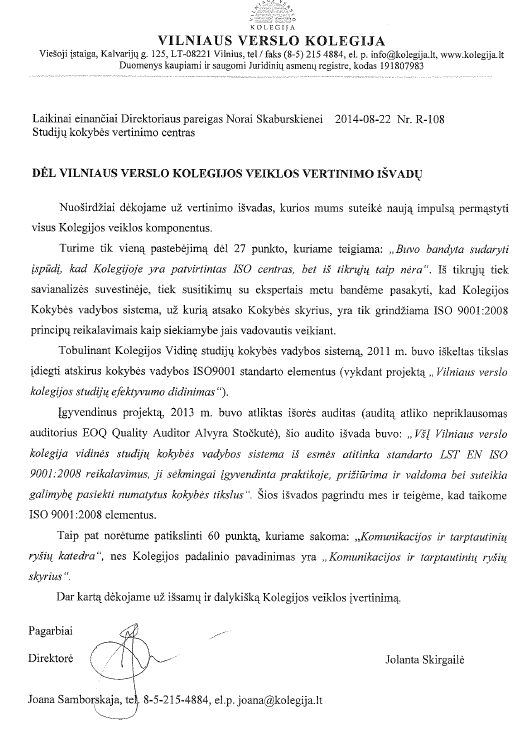 Grupės vadovas:Team leader:Prof. Dr. Johann SchneiderGrupės nariai:Team members:Dr. Lukas Andreas SchererDr. Zoltan SiposBenas AdomavičiusEglė SeiliūtėVertinimo sekretorius:Review secretary:Trevor Clark©Studijų kokybės vertinimo centras©Centre for Quality Assessment in Higher EducationGrupės vadovas:Team leader:Prof. Johann SchneiderGrupės nariai:Team members:Dr. Lukas Andreas SchererDr. Zoltan SiposBenas AdomavičiusEglė SeiliūtėVertinimo sekretorius:Review secretary:Trevor Clark